Wandelclub Sterrestappers & Fietsclub Sterretrappers			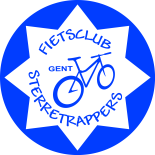 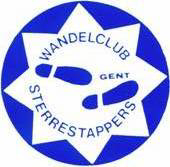 Signy-le-Petit : 20-22 september 2024 Ver van alles, dicht bij niets, te midden van nergens en toch zeer dichtbij.Het Hôtel La Hulotte Au Lion d’Or is gelegen in Signy-le-Petit in het heuvelachtig landschap van Thiérache.. Rond Signy-le-Petit varieert het landschap tussen de zachtheid van de Thiérachiaanse decors en de hardheid van het Rocroi-plateau. Het is een land van vijvers en verhalen, authentiek of legendarisch. Gedurende het weekend ontdekken we alle aspecten van deze bijzondere streek.Deze brief is een eerste info. Bij inschrijving volgt, eind augustus, een 2de infobrief.Vertrek: aan de Lunch Garden bij de Sterre (Krijgslaan) op vrijdag 20 september om 9u00Aankomstplaats op vrijdagmiddag wordt in de 2de infobrief meegedeeld. Verblijf: Hotel La Hulotte au Lion d’Or,  Place de l'église 08380 Signy-Le-PetitVerplaatsing: met eigen wagen of kostendelend meerijden (€ 0,25/km gedeeld door aantal inzittenden),  Gent-Sterre →Signy-le-Petit, La Hulotte au Lion d’Or is ± 176 km ver en ± 2u34 rijden.Kostprijs: € 210,-In de prijs zijn 2 x volpension  (= inclusief lunchpakket) én de voorbereidingskosten inbegrepen. Lidmaatschap van Gezinssport Vlaanderen is verplicht i.v.m. verzekering, niet-leden betalen € 17 extra. Deelnemers die een andere club van Gezinssport Vlaanderen verzekerd zijn, betalen € 5,00 extra op de weekendprijs. Inschrijving: de volledige kostprijs storten op rekeningnummer  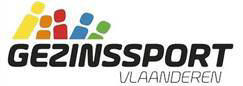 BE71 8901 7443 8969 van Wandelclub Sterrestappers.We hebben voor 36 deelnemers gereserveerd, dus snel inschrijven is aangewezen. De betalingsdatum is bepalend voor de volgorde.Bij gelijktijdige inschrijvingen wordt jouw totaal aantal wandelingen en of fietstochten in rekening gebracht om de inschrijvingsvolgorde te bepalen.Info: wandelen: info@sterrestappers.be  Hilde: tel. 0498.39.89.53 of Christian: 0471.31.41.01         fietsen: info@sterrestappers.be Agnes: tel. 0477.34.75.91 Onderstaand inschrijvingsstrookje opsturen of mailen naar de secretaris van onze club, Agnes Vanderstegen, Henricus Bracqstraat 19, 903O Mariakerke, info@sterrestappers.be ✀--------------------------   inschrijvingsstrookje afknippen  --------------------------------Deelname fiets- en wandelweekend Signy-le-Petit 20 - 22 september 2024Naam en voornaam			Geboorteplaats en  –datum	  	Nr. identiteitskaart. . . . . . . . . . . . . . . . . . . . . . . . .       	 . . . . . . . . . . . . . . . . . . . . . . .	  	. . . . . . . . . . . . . . . . . . . . . . . . . . .   . . . . . . . . . . . . . . . . . . . . . . . . .      	. . . . . . . . . . . . . . . . . . . . . . . .        	. . . . . . . . . . . . . . . . . . . . . . . . . . .Adres: . . . . . . . . . . . . . . . . . . . . . . . . . . . . . . . . . . . . . . . . . . . . . . . . . . . . . . . . . . . . . . . . . . . . . . . . . . . . . . . .                          Tel. en/of GSM: . . . . . . . . . . . . . . . . . . . . . . . . . . . e-mail: . . . . . . . . . . . . . . . . . . . . . . . . . . . . . . .  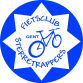 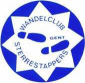 0  wandelaar			0  fietser     		0  vegetariër0  wenst zelf te rijden en kan nog . . . personen en . . . fietsen meenemen0  wenst mee te rijden, eventueel met wie . . . . . . . . . . . . . . . . . . . . . . . . . . . . . 0  wenst de kamer te delen met: . . . . . . . . . . . . . . . . . . . . . . . . . . . . . . . . . . . . . . . . . . 0  stort onmiddellijk € . . . . . . .  	Bij annulatie van het weekend door een deelnemer wordt de deelnameprijs - verminderd met 5 euro - terugbetaald op voorwaarde dat er vervanging wordt gevonden of het hotel de annulatie aanvaardt.Datum en handtekening: . . . . . . . . . . . . . . . . . . . . . . . . . . . . . . . . . . . . . . . . . . . . . . . . . . . . . . . . . . .